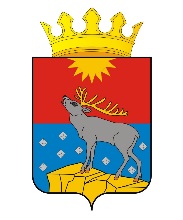 МУНИЦИПАЛЬНОЕ КАЗЁННОЕ УЧРЕЖДЕНИЕ«ЦЕНТР БУХГАЛТЕРСКОГО УЧЁТА»ПРИКАЗ15.04.2021                                                                                                           № 03Об утверждении мероприятий по противодействию коррупцииВо исполнение требований  Федерального закона от 25 декабря 2008г. № 273-ФЗ «О противодействии коррупции», в целях предупреждения коррупционных правонарушенийПРИКАЗЫВАЮ:1. Назначить Кадыреву Надежду Леонидовну – заведующую сектором кадровой службы ответственным лицом за работу по профилактике коррупционных правонарушений в МКУ «Центр бухгалтерского учёта» (ответственное лицо за противодействие коррупции).2. Утвердить Порядок уведомления представителя работодателя МКУ  «Центр бухгалтерского учёта» работником учреждения о получении подарка в связи с официальными мероприятиями, участие в которых связано с исполнением ими должностных обязанностей, о сдаче  и об оценке подарка, реализации (выкупе) и зачислении средств, вырученных от его реализации и ввести его в действие с 15.04.2021г. (приложение 1).3. Утвердить Порядок взаимодействия МКУ  «Центр бухгалтерского учёта» с правоохранительными органами в сфере противодействия коррупции и ввести его в действие с 15.04.2021г. (приложение 2).4.  Утвердить План мероприятий по противодействию коррупции в МКУ «Центр бухгалтерского учёта» на 2021 год (приложение 3).5. Внести изменение в состав комиссии по противодействию проявлениям коррупции, утвержденной приказом от 29.06.2020 № 13, а именно, вывести из состава комиссии ведущего специалиста по кадрам и назначить секретарем комиссии заведующего сектором кадровой службы.6.  Заведующей сектором кадровой службы - Кадыревой Н.Л. письменно ознакомить  с утвержденными пп. 2,3 настоящего приказа Порядками сотрудников учреждения.4. Контроль за исполнением настоящего приказа оставляю за собой.Директор                                                                                             Л.А. Вдовина